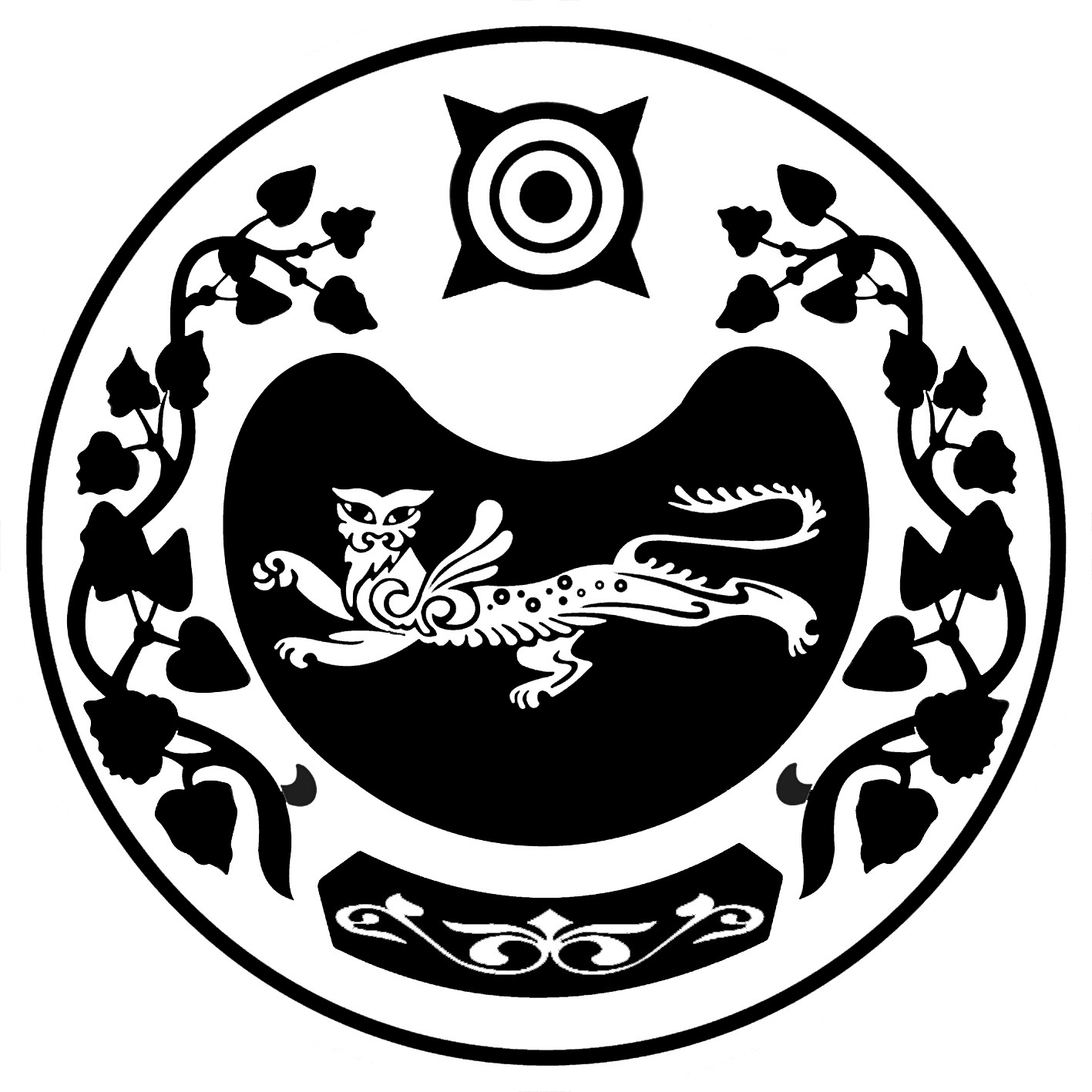     РОССИЯ ФЕДЕРАЦИЯЗЫ                                      РОССИЙСКАЯ ФЕДЕРАЦИЯ    ХАКАС РЕСПУБЛИКАЗЫ	            РЕСПУБЛИКА ХАКАСИЯ	            АUБАН ПИЛТIРI		                                          АДМИНИСТРАЦИЯ АЙМАUЫНЫY УСТАU-ПАСТАА	                   УСТЬ-АБАКАНСКОГО РАЙОНАП О С Т А Н О В Л Е Н И Еот 19.04.2024           № 383 - прп. Усть-АбаканВ соответствии со статьей 179 Бюджетного кодекса Российской Федерации, постановлением администрации Усть-Абаканского района от 01.02.2022 № 90-п «Об утверждении порядка разработки, утверждения, реализации и оценки эффективности муниципальных программ Усть-Абаканского района Республики Хакасия», руководствуясь статьей 66 Устава муниципального образования                      Усть-Абаканский район, администрация Усть-Абаканского районаПОСТАНОВЛЯЕТ:1. Внести в приложение «Муниципальная программа «Комплексное развитие сельских территорий Усть-Абаканского района», утвержденное постановлением администрации Усть-Абаканского района от 27.10.2021 № 1066-п «Об утверждении муниципальной программы «Комплексное развитие сельских территорий Усть-Абаканского района», следующие изменения:1.1. дополнить приложением 4 в редакции согласно приложению 1 к настоящему постановлению.2. Управлению природных ресурсов, охраны окружающей среды, сельского хозяйства и продовольствия администрации Усть-Абаканского района                    (В.Г. Глухенко) организовать исполнение программных мероприятий с учётом внесенных изменений. 3. Главному редактору МАУ «Редакция газеты «Усть-Абаканские известия» (И.Ю. Церковная) опубликовать настоящее постановление в газете                            «Усть-Абаканские известия официальные».		4. Управляющему делами администрации Усть-Абаканского района                (О.В. Лемытская) разместить настоящее постановление на официальном сайте администрации Усть-Абаканского района в сети «Интернет».5. Контроль за исполнением настоящего постановления оставляю за собой.Глава Усть-Абаканского района                                                          Е.В. Егорова                                                                            Приложение 1к постановлению администрацииУсть-Абаканского районаот 19.04.2024    № 383 - п                                                                            Приложение 4 к текстовой части муниципальной программы «Комплексное развитие сельских территорий Усть-Абаканского района»йУсловия предоставления иных межбюджетных трансфертов из бюджета муниципального образования Усть-Абаканский район Республики Хакасия бюджетам муниципальных образований поселений. Порядок предоставления бюджетам поселений Усть-Абаканского района Республики Хакасия (далее – поселения) иных межбюджетных трансфертов на мероприятия по формированию современного облика сельских территорий, направленных на создание и развитие инфраструктуры в сельской местности (далее – иной межбюджетный трансферт) из бюджета муниципального образования Усть-Абаканский район Республики Хакасия предусмотрен Порядком предоставления из бюджета муниципального образования Усть-Абаканский район Республики Хакасия иных межбюджетных трансфертов бюджетам поселений Усть-Абаканского района Республики Хакасия, утвержденным решением Совета депутатов Усть-Абаканского района Республики Хакасия от 21.04.2023 №27.Дополнительными условиями для получения поселениями иных межбюджетных трансфертов является наличие заключенного соглашения  о предоставлении иных межбюджетных трансфертов.О внесении изменений в приложение к постановлению администрации Усть-Абаканского района от 27.10.2021      № 1066-п «Об утверждении муниципальной  программы «Комплексное развитие сельских территорий Усть-Абаканского района»